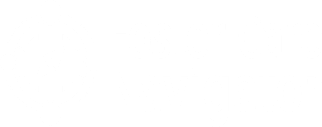 Nominating Person’s Information Nominating person’s name: Nominating person’s email address: Nominating person’s phone: Nominating person’s relationship to family: Family InformationFamily’s name: Family’s physical address: Family’s county of residence: Family’s phone number: Family’s email address: Number of years as a licensed foster parent: First name and ages of children currently fostering: Total number of children the family has fostered since becoming licensed: First name and ages of bio and adopted children currently in the home: Foster Care Agency InformationFoster Care Agency Name: Foster Care Worker Name: Describe why the family should be selected.-Please share a story or anecdote that illustrates the qualities this family exemplifies. -Describe the family’s wish and how it would benefit them. -